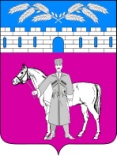 СОВЕТМАРЬЯНСКОГО СЕЛЬСКОГО ПОСЕЛЕНИЯКРАСНОАРМЕЙСКОГО РАЙОНАРЕШЕНИЕ22 декабря 2023год                                                                                     № 72/5станица МарьянскаяОб утверждении отчета о расходовании средств местного бюджета, выделенных на подготовку и проведение досрочных выборов главы Марьянского сельского поселения Красноармейского районаВ соответствии с Федеральным законом от 6 октября 2003 года № 131-ФЗ «Об общих принципах организации местного самоуправления в Российской Федерации», Уставом Марьянского сельского поселения Красноармейского района, Совет Марьянского сельского поселения Красноармейского район р е ш и л:1.Утвердить отчет о расходовании средств местного бюджета, выделенных на подготовку и проведение досрочных выборов главы Марьянского сельского поселения Красноармейского района (прилагается).2.Решение вступает в силу со дня его принятия.Председатель СоветаМарьянского сельского поселенияКрасноармейского района						М.С. Багалий